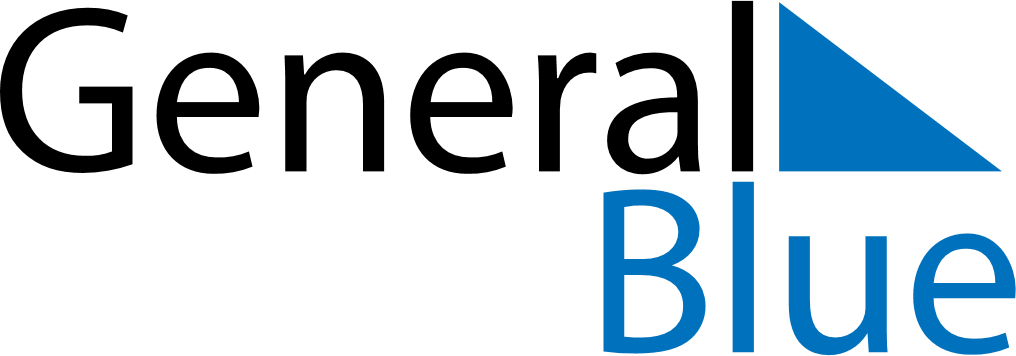 July 2024July 2024July 2024July 2024July 2024July 2024Haemeenkoski, Paijat-Hame, FinlandHaemeenkoski, Paijat-Hame, FinlandHaemeenkoski, Paijat-Hame, FinlandHaemeenkoski, Paijat-Hame, FinlandHaemeenkoski, Paijat-Hame, FinlandHaemeenkoski, Paijat-Hame, FinlandSunday Monday Tuesday Wednesday Thursday Friday Saturday 1 2 3 4 5 6 Sunrise: 3:49 AM Sunset: 10:56 PM Daylight: 19 hours and 6 minutes. Sunrise: 3:51 AM Sunset: 10:55 PM Daylight: 19 hours and 4 minutes. Sunrise: 3:52 AM Sunset: 10:54 PM Daylight: 19 hours and 2 minutes. Sunrise: 3:53 AM Sunset: 10:53 PM Daylight: 19 hours and 0 minutes. Sunrise: 3:55 AM Sunset: 10:52 PM Daylight: 18 hours and 57 minutes. Sunrise: 3:56 AM Sunset: 10:51 PM Daylight: 18 hours and 54 minutes. 7 8 9 10 11 12 13 Sunrise: 3:58 AM Sunset: 10:50 PM Daylight: 18 hours and 51 minutes. Sunrise: 4:00 AM Sunset: 10:48 PM Daylight: 18 hours and 48 minutes. Sunrise: 4:01 AM Sunset: 10:47 PM Daylight: 18 hours and 45 minutes. Sunrise: 4:03 AM Sunset: 10:45 PM Daylight: 18 hours and 42 minutes. Sunrise: 4:05 AM Sunset: 10:44 PM Daylight: 18 hours and 38 minutes. Sunrise: 4:07 AM Sunset: 10:42 PM Daylight: 18 hours and 35 minutes. Sunrise: 4:09 AM Sunset: 10:40 PM Daylight: 18 hours and 31 minutes. 14 15 16 17 18 19 20 Sunrise: 4:11 AM Sunset: 10:39 PM Daylight: 18 hours and 27 minutes. Sunrise: 4:13 AM Sunset: 10:37 PM Daylight: 18 hours and 23 minutes. Sunrise: 4:15 AM Sunset: 10:35 PM Daylight: 18 hours and 19 minutes. Sunrise: 4:17 AM Sunset: 10:33 PM Daylight: 18 hours and 15 minutes. Sunrise: 4:20 AM Sunset: 10:31 PM Daylight: 18 hours and 11 minutes. Sunrise: 4:22 AM Sunset: 10:29 PM Daylight: 18 hours and 6 minutes. Sunrise: 4:24 AM Sunset: 10:27 PM Daylight: 18 hours and 2 minutes. 21 22 23 24 25 26 27 Sunrise: 4:26 AM Sunset: 10:24 PM Daylight: 17 hours and 57 minutes. Sunrise: 4:29 AM Sunset: 10:22 PM Daylight: 17 hours and 53 minutes. Sunrise: 4:31 AM Sunset: 10:20 PM Daylight: 17 hours and 48 minutes. Sunrise: 4:33 AM Sunset: 10:17 PM Daylight: 17 hours and 44 minutes. Sunrise: 4:36 AM Sunset: 10:15 PM Daylight: 17 hours and 39 minutes. Sunrise: 4:38 AM Sunset: 10:13 PM Daylight: 17 hours and 34 minutes. Sunrise: 4:41 AM Sunset: 10:10 PM Daylight: 17 hours and 29 minutes. 28 29 30 31 Sunrise: 4:43 AM Sunset: 10:08 PM Daylight: 17 hours and 24 minutes. Sunrise: 4:46 AM Sunset: 10:05 PM Daylight: 17 hours and 19 minutes. Sunrise: 4:48 AM Sunset: 10:03 PM Daylight: 17 hours and 14 minutes. Sunrise: 4:51 AM Sunset: 10:00 PM Daylight: 17 hours and 9 minutes. 